Cwrs Uwch – Uned Gyfoes (Mai 2018):Gwers ar thema Cwpan y Byd – Nodiadau i’r Tiwtor Nod y wers:Trafod Cwpan y Byd; Dysgu geirfa ac ymadroddion sy’n gysylltiedig â phêl-droed;Trafod arferion casglu ac atgofion plentyndod. Bydd twrnamaint Cwpan y Byd (pêl-droed) yn cael ei gynnal yn Rwsia rhwng y 14eg o Fehefin a’r 15fed o Orffennaf eleni. Er nad yw Cymru yno, bydd yn sicr o gael sylw helaeth ar y cyfryngau ac mewn siopau, tafarndai ac ati dros yr haf. Bwriad y deunydd yma ydy rhoi cyfle i drafod y thema gyfoes hon, gan geisio gwneud hynny mewn ffordd all apelio at rai sydd heb unrhyw ddiddordeb mewn pêl-droed, yn ogystal â rhai sy’n gwirioni ar y gamp a’r twrnamaint hwn.Mae’n bosib cyflwyno’r elfennau yn y wers hon dros fwy nag un sesiwn. CyflwyniadEwch dros yr eirfa cyn gofyn i’r dosbarth ddarllen trwy’r cyflwyniad – gallant wneud hynny mewn parau neu grwpiau bach a nodi unrhyw eirfa ychwanegol sy’n newydd neu’n peri penbleth. Wedi iddynt ddarllen y darn, trafodwch yr elfennau geirfa hynny ac yna holwch faint o’r twrnamaint bydd pawb yn debygol o’i wylio ac arweiniwch drafodaeth ar hynny (mewn dosbarth mawr, gwell rhannu’n grwpiau llai i drafod). Wedyn, cyflwynwch yr esboniad am yr ymadrodd y bêl gron. Cyflwynwch yr ymadroddion blwyddyn gron a tiwn gron a gofynnwch i’r dysgwyr ystyried beth ydy ystyr ffigurol tiwn gron (dweud yr un peth dro ar ôl tro hyd syrffed). Yna gofynnwch i’r parau/grwpiau gynnig brawddegau newydd yn cynnwys blwyddyn gron a tiwn gron. Helpwch a chywirwch yn ôl yr angen cyn i bawb rannu rhai o’u cynigion gyda’r dosbarth cyfan.Gwledydd Cwpan y BydGofynnwch i barau neu grwpiau bach edrych ar y map sy’n dangos y gwledydd fydd yn cystadlu am Gwpan y Byd yn Rwsia a cheisio labelu cymaint o’r gwledydd ag y gallant. Rhowch enghreifftiau er mwyn modelu’r iaith y gellir ei defnyddio cyn eu rhoi ar waith, e.e. Rwsia yw hon, Dw i’n meddwl/credu/bron yn sicr/hollol siŵr mai Awstralia yw hon. Torrwch y gweithgaredd yn ei flas ac os nad yw pob un o’r 32 o wledydd wedi cael eu hadnabod, rhowch gyfle i ddod yn ôl at y map ar ôl gwneud rhai o’r gweithgareddau eraill yn yr uned sy’n rhoi enwau’r holl wledydd.Storm Geirfa – Pêl-droedRhowch ddau funud i barau neu grwpiau bach i feddwl am gymaint o eiriau ag y gallant sy’n gysylltiedig â phêl-droed a’u nodi ar y papur. Gofynnwch i bawb am eu cynigion a sicrhewch fod pawb yn deall y rhai sy’n cael eu crybwyll. Edrychwch ar y rhestr o awgrymiadau sydd ar y dudalen nesaf a chyflwyno unrhyw rai o’u plith sydd heb gael eu cynnig eisoes cyn gofyn i barau weithio trwy’r ymarfer llenwi bylchau.Dyma’r atebion cywir:Robin McBryde ydy ceidwad y cledd yn yr Orsedd – fo sy’n gyfrifol am gario’r cleddyf yn y seremonïau yn yr Eisteddfod Genedlaethol.Roedd y pysgotwyr wrth eu boddau yn gweld y rhwyd yn llawn pysgod wrth iddyn nhw ei chodi’n ôl i’r cwch.Cafodd muriau uchel eu codi er mwyn amddiffyn y dref rhag ymosodiadau.Roedd gen i gath ddu gyda smotyn bach gwyn ar ei phen.Erbyn i’r dyfarnwr chwythu ei chwiban i ddod â’r gêm i ben, roedd Siân wedi sgorio tair gôl.Roedd rhaid i dîm Abertawe ymosod yn gryf achos roedd angen iddyn nhw sgorio o leiaf dair gôl.Eilydd oedd Huw yn y gêm ddydd Sadwrn, ond daeth oddi ar y fainc a sgorio gôl hwyr i’w dîm.Roedd Wrecsam ar ei hôl hi ar yr hanner yn erbyn Caer, ond sgoriodd Siôn Jones dair gwaith yn yr ail hanner a’r sgôr terfynol oedd Wrecsam 3, Caer 1.SiaradCyflwynwch y cwestiynau sy’n trafod pêl-droed a rhannwch y dosbarth yn grwpiau bach i holi ei gilydd. Gofynnwch iddynt feddwl am gwestiynau ychwanegol ar yr un thema i’w holi hefyd. Wedi iddynt gael cyfle i drafod, dewch â’r dosbarth yn ôl at ei gilydd a gofynnwch am unrhyw wybodaeth ddiddorol a gododd yn nhrafodaethau’r grwpiau. Os nad oes rhywun yn y dosbarth yn gallu esbonio rheol camsefyll, fyddech chi’n gallu gwneud? Y Gwledydd a’r GrwpiauCyfeiriwch at enwau’r 32 o wledydd fydd yn cystadlu am Gwpan y Byd a’r baneri sydd wedi eu gosod yn y grwpiau y bydd y gwledydd hynny’n perthyn iddynt yn rhan gynta’r twrnamaint. Ewch dros y modelau iaith sydd wedi eu cynnig ar gyfer y gweithgaredd hwn cyn rhoi parau neu grwpiau ar waith i geisio gosod enwau’r gwledydd gyda’r baneri iawn. Mae’r atebion cywir isod.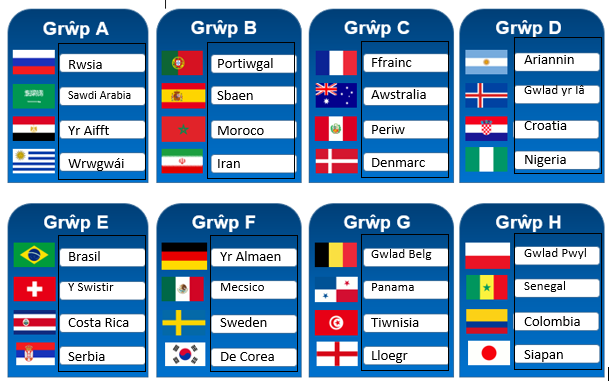 Gemau Cwpan y BydYmarfer llenwi bylchau sydd yma – bydd angen i barau holi ei gilydd am leoliad, amser, pa dimau sy’n chwarae ac ar ba sianel deledu bydd y gemau dros bedwar diwrnod cynta’r gystadleuaeth.Ymarferion Iaith – geirfa ac idiomauEwch dros yr ymadroddion a’r brawddegau enghreifftiol sydd wedi’u gosod yn yr uned cyn gofyn i barau greu fersiynau newydd o’r brawddegau ar gyfer personau gwahanol yng nghwestiynau 1 a 3 ac i greu brawddegau newydd yn seiliedig ar eu profiadau eu hunain yng nghwestiwn 2.Straeon Cwpan y Byd – Cymru/Cymro yng Nghwpan y BydRhannwch y dosbarth yn barau a rhowch un o’r straeon i hanner y parau a’r stori arall i’r lleill. Gofynnwch iddynt ddarllen trwy eu stori a ffurfio cwestiynau y gellid eu hateb ar sail yr wybodaeth sydd yn y stori. Sicrhewch fod pawb yn nodi eu cwestiynau ar bapur. Cyfnewidiwch bapurau rhwng unigolion sydd wedi darllen straeon gwahanol ac ail-drefnwch y parau – dylai un o bob pâr fod wedi darllen y naill stori a’r partner arall wedi darllen y stori arall. Gofynnwch i bawb ofyn y cwestiynau sydd wedi eu paratoi ar eu cyfer i’r partner newydd. Gorau oll os oes modd sicrhau nad y cwestiynau y mae e/hi wedi eu hysgrifennu ei hun sydd gan bartner newydd pob dysgwr. Efallai na fydd y niferoedd ym mhob dosbarth yn caniatáu’r union drefn yma, felly bydd rhaid i chi addasu’r drefn i siwtio’r nifer sydd yn eich dosbarth!Llun – Cwpan y Byd 2014Gofynnwch i grwpiau bach edrych ar y llun gafodd ei dynnu yn ystod gêm rhwng Wrwgwái a’r Eidal yng Nghwpan y Byd 2014 ac ystyried y cwestiynau - Dych chi’n gwybod beth yw’r stori tu ôl i’r llun, neu dych chi’n gallu dyfalu? Beth oedd wedi digwydd? Beth ddigwyddodd nesaf? Beth oedd y cefndir?Wedi i’r grwpiau gael cyfle i drafod, dewch â phawb at ei gilydd i drafod a chymharu eu straeon. Dyma’r hanes i chi – gallwch roi unrhyw wybodaeth sydd ddim wedi codi o’r trafod:Luiz Suarez o Wrwgwái a Giorgio Chiellini o’r Eidal ydy’r chwaraewyr yn y llun. Mae Chiellini yn cydio yn ei ysgwydd ac yn ceisio tynnu sylw’r dyfarnwr ac mae Suarez yn cydio yn ei ddannedd gan roi’r argraff ei fod mewn poen. Roedd Suarez newydd frathu Chiellini ar ei ysgwydd! Hon oedd gêm olaf y ddau dîm yn eu grŵp yn y twrnamaint ym Mrasil bedair blynedd yn ôl. Roedd pwysau mawr ar y ddau dîm oherwydd bod rhaid iddyn nhw ennill y gêm er mwyn sicrhau eu lle yn y rownd nesaf. Roedd 79 munud o’r gêm wedi mynd ac roedd yn dal yn ddi-sgôr pan ddigwyddodd y brathu.  Cafodd yr Eidal gic gosb, ond mae’n amlwg nad oedd y dyfarnwr wedi’i argyhoeddi bod Suarez wedi brathu, neu byddai wedi cael cerdyn coch yn sicr. Cafodd barhau i chwarae ac aeth Wrwgwái ymlaen i ennill y gêm, diolch i gôl hwyr gan Diego Gorlin.Ar ôl y gêm, cynhaliodd FIFA ymchwiliad a dau ddiwrnod yn ddiweddarach, er ei fod yn dal i fynnu ei fod yn ddi-euog, cafodd Suarez ei daflu allan o’r gystadleuaeth a’i wahardd rhag chwarae pêl-droed am 4 mis (a naw gêm ryngwladol). Collodd Wrwgwái eu gêm yn erbyn Colombia yn y rownd nesaf.Roedd gan Suarez hanes o frathu chwaraewyr – roedd wedi cael ei wahardd rhag chwarae am frathu ddwywaith cyn hyn, unwaith tra oedd yn chwarae i glwb Ajax yn yr Iseldiroedd a’r eildro pan oedd yn chwarae i Lerpwl. Fe wnaeth gyfaddef bod hynny wedi digwydd yn ddiweddarach, ac yn ei hunangofiant, mae’n esbonio bod y tri achos o frathu wedi digwydd pan oedd rhwystredigaeth yn mynd yn drech arno. Yn y gêm yng Nghwpan y Byd, ei fethiant i sgorio ac ambell i dacl digon garw gan amddiffynwyr yr Eidal gafodd y bai am achosi i’r dannedd gnoi eto! Gwrando – Sticeri PaniniCyn gwrando ar y clip o Phil Stead yn trafod casglu’r sticeri ar raglen Dylan Jones, Radio Cymru, ewch dros enwau’r bobl, y llefydd a’r blynyddoedd y mae eisiau canfod eu harwyddocâd:Guiseppe a Benito 				Mecsico, 1970Modena, Yr Eidal 				Ariannin 19781961 					Garejys TexacoChwaraewch y darn ddwywaith cyn trafod arwyddocâd y bobl/llefydd/blynyddoedd hynny, yna gofynnwch i barau/grwpiau bach drafod y tri chwestiwn sy’n dilyn.  Chwaraewch y clip eto cyn iddynt fynd ati i drafod.Cywydd – Panini Ddoe a HeddiwDarllenwch y nodiadau am y cywydd a’r cywydd ei hun (gall parau/grwpiau wneud hynny os ydynt yn ddigon hyderus i ymdrin â’r cywydd heb arweiniad uniongyrchol y tiwtor). Tynnwch sylw’n benodol at y defnydd or ymadroddion dwyn i go(f) a dwyn yn ôl.SiaradCyflwynwch y cwestiynau siarad ar ddiwedd yr uned a gofynnwch i grwpiau drafod cyn dod â’r dosbarth at ei gilydd i drafod eu hymateb. 